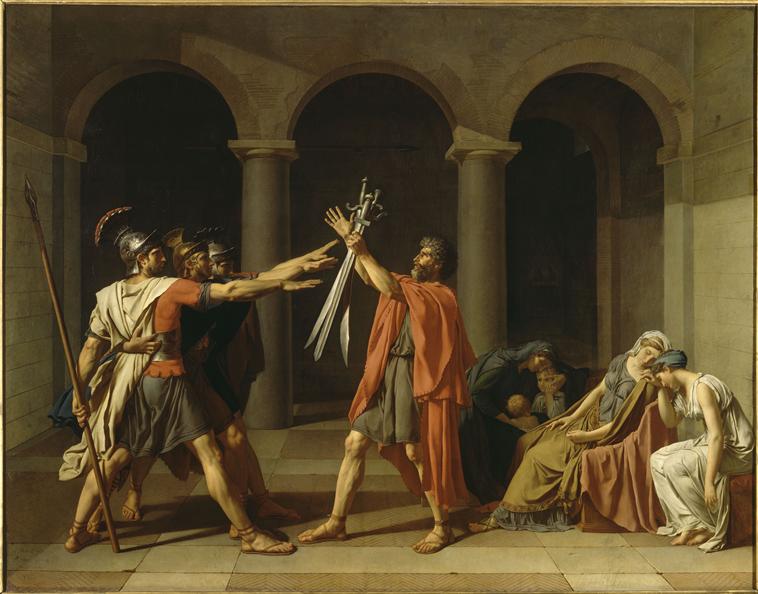 LatinLangues et cultures de l’AntiquitéDisciplines concernées : lettres classiques